МУНИЦИПАЛЬНОЕ БЮДЖЕТНОЕ ОБЩЕОБРАЗОВАТЕЛЬНОЕ УЧРЕЖДЕНИЕ КРЮКОВСКАЯ СРЕДНЯЯ ОБЩЕОБРАЗОВАТЕЛЬНАЯ ШКОЛА ДОШКОЛЬНАЯ ГРУППАТАЦИНСКИЙ РАЙОН РОСТОВСКАЯ ОБЛАСТЬ(Экскурсия на выставку «Одежда казаков»)Автор – составитель: воспитатель дошкольной группы Людмила Анатольевна Вербина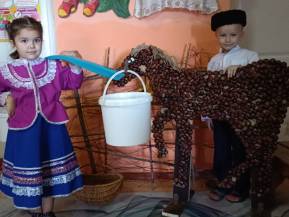 Цель: Познакомить с традиционной одеждой казака, «справой казака»;Познакомить с традиционной одеждой казачек;Задачи:Расширять представления детей о народной одежде казака, боевых орудиях казаков их   значении и назначении.Развивать и обогащать словарь детей названием одежды её элементов и назначением.Совершенствовать навыки ручного труда средствами наматывания ниток и декорирования. Развивать у детей мышление, воображение, мелкую моторику рук.   Воспитывать нравственно - патриотические чувства детей дошкольного возраста (воспитывать детей в духе патриотизма, любви к Родине, уважении к ее историческому прошлому).Оборудование и материалы: Картинки одежды, костюм казака, ножницы, клей, нитки, шаблоны из картона, отделочные цветочки, листочки, пайетки, стразы, зерна, монеты.Воспитатель: «Без прошлого и будущего нет- Вот главный человечества завет.Пусть землю нашу берегут веками          Те, кто зовется гордо казаками!И с детства пусть запомнят наши дети,Что Родина - святей всего на свете!»Воспитатель: Ребята мы с вами продолжаем, знакомится с казаками. Сегодня мы поговорим о костюме казака, «справе» казака.В казачьих семьях главой семьи был казак. Он работал в поле, добывал пищу для семьи, самое главное - охранял границу от врагов. Настоящие казаки одевались в полный комплект, при них были обязательно конь и оружие. По словам наших предков, казачья «справа» - форменная одежда, конь и оружие.По верованиям древних одежда – вторая кожа, поэтому коренные казаки, никогда не носили чужую одежду и уж тем более, одежду с убитых. Надеть «чуждые покровы» означало войти в «волю» дарителя и потерять свою. Поэтому казак ни за что не надел бы «шубу с царского плеча».(демонстрация костюма, взрослый – одет в казачий костюм)Бытовая одежда казака традиционно состояла из кафтана, зипуна, рубахи – сорочки и шаровар, заправленных обычно в сапоги. Шаровары шили из холста, сукна. Праздничные шаровары шили из плиса и бархата. Отличительной эмблемой шаровар являются лампасы – цветные полосы, нашитые на швы с боков в три пальца шириной. Шаровары с лампасами носили не только по долгу службы, но и в быту.Лампасы – исторически закрепленный знак принадлежности к казачьему сословию. Донские и сибирские казаки нашивали лампасы красного, уральские – малинового, оренбургские – темно-голубого, астраханские, семиреченские, забайкальские, уссурийские и амурские – желтого цветов. Забайкальские казаки считают, что цвет желтого лампаса связан с лучом золотого Даурского солнца, наливным хлебным колосом, является символом плодородия.Рубахи были двух видов: русские и башмет. Русские заправляли в шаровары, а башмет носили на выпуск.Головным убором служили шапка, папаха и фуражка.Шапка всегда была больше, чем просто головной убор. Говорили: «шапка – продолжение головы»; для казака она была олицетворением чести и достоинства. Так, например, сбитая с головы шапка, равно как и сорванный с женщины платок, были смертельным оскорблением, за которым следовала кровавая расплата. Брошенная «оземь» шапка, означала, что вскоре казак в заклад ставит свою голову – «отвечает головой». Шапку кидали во двор «хваленке», предупреждая, что придут свататься. За отворот папахи (показывают отворот папахи) казаки клали особо ценные бумаги и приказы. Надежнее места не было – потерять папаху казак мог только с головой. Фуражка была единой для всех: зеленая с желтым околышем и желтым кантом по верху, с козырьком.Наиболее распространенной обувью являлись сапоги из различной кожи. Особой любовью пользовались мягкие сапоги без каблуков: ичиги, чирки, туфли-галоши, которые одевали поверх ичигов, либо поверх толстых, чесаных носков, в которые заправляли шаровары. Богатые казаки носили сапоги, а бедные – ичиги. Иногда вместо ичигов мужчины надевали стомы – голяшка из сукна, внизу кожа. Зимой носили валенки.Оружие и конь казака.(демонстрация оружия)Главное оружие казака – сабля или шашка, кинжал, огнестрельное оружие (карабины, пистолеты, мушкеты). Гасило – представляло собой металлический грузик, привязанный на веревочку с петелькой, в которую продевалась рука. Иногда это был кусок свинца, оплетенный и вставленный в небольшой (до 20 см.) кожаный поясок. В крайнем случае,это был камень завернутый в платок или кусок материи. Это оружие было одно из самых доступных и использовалось казаками при действиях в городах, когда невозможно было использовать другое оружие. 
Умению пользоваться оружием прививали с ранних лет. В юных казаках воспитывали смелость, храбрость, воинскую честь, доблесть. Сажали ребенка на лошадь с раннего возраста. Если он мог схватиться за луку (выступающий изгиб переднего или заднего края седла, то примечали: «Сразу видно, что он будет наездник хороший, сразу видно, что он будет настоящий солдат!».Пальчиковая гимнастика «Скачут лошадки»
Вот помощники мои,
Их, как хочешь поверни.
(Показать ладони, повертеть ими)

По дороге белой, гладкой
Скачут пальцы, как лошадки.
(Продвижение рук вперед, передвигая пальцами)

Цок-цок-цок. Цок-цок-цок.
Скачет резвый табунок.

Громко кричат лошадки: «И-го-го!»Поскакали далеко.Воспитатель в костюме казачки.
Во мне течет казачья кровь,Мой род с фамилией казачьей,
И в глаз я говорю, не в бровь:
"Я настоящая казачка!"

Ты спорь со мной, лишь все напрасно,
Я отступу тебе не дам!
В тугую косу ленту красну,
И в путь-дорогу по полям.

В своих степях я словно птица,
Мне ветер песни здесь поет.
Зимой - мороз, весной - зарницы,
Осенью - листьев хоровод.

И в каждом ручейке знакомом
Свои истоки узнаю.
Горжусь я родиной и домом,
Край свой как жизнь люблю!Воспитатель: Женский костюм — это целый мир.Чем дальше вглубь веков, тем отчетливее видно назначение одежды: не только оберегать человека от жары и холода, от непогоды, но и от злых сил; быть паспортом и визитной карточкой одновременно. Даже в фабричный пошив городских костюмах наших бабушек это можно прочитать. В средневековье костюм был открытой книгой...У казаков были свои традиции и свои модницы. Казачки очень любили наряжаться, поэтому костюм для них имел большое значение. Не было казачки, которая не умела бы ткать, кроить одежду, шить, вязать, вышивать, плести кружева.Традиционная одежда женщины – казачки состояла из парочки:широкой юбки и кофточки (блузы) в обтяжку, с басками (демонстрация костюма)Юбки носили длинные, простые казачки из небогатых семей носили кофты из ситца.Богатые казачки шили юбки из сукна, кофты чаще атласные или сатиновые. Также юбки шили из сатина, из дрели и шерсти, блузы из ситца или шелка – все в зависимости от достатка. Юбки украшались «хайбарой» (файбара). Файбара – присборенный волан, который пришивался к низу юбки. Часто на файбару нашивались две полоски из узенькой ленты или тесьмы.Носили женщины и запон (фартук) без файбары, светлый. На него нашивались две полоски ленты.Кофты оформлялись рюшами, воротник – стойка.На кофте должно было быть одиннадцать пуговиц.Характерно и обилие кружев. В древности это были знаки, которые защищали грудь, руки и голову. Магические знаки — оберег от злых духов. Поэтому, когда одежда изнашивалась, кружева срезали и хранили отдельно. Поскольку они имели особую ценность, их часто пришивали на новую.Большое распространение имело и женское платье (кубелек ) из фабричной ткани: юбка с длинным подолом, со сборками и кофта в талию.Головы покрывали белыми платками, цветными полушалками, пуховыми платками из козьего и собачьего пуха. Способы завязывания платков были различные, соответственно возрастным категориям.Замужние женщины носили две косы. Укладывали их венком на голове при помощи накосника и сверху повязывали платочком, косынкой или лентой.Девушки волосы заплетали в косу и покрывали голову разноцветными платками и цветными яркими лентами.Излюбленным украшением казачек были бусы (одна -две нити): из янтаря, речного жемчуга, бисера. Также в качестве украшений использовались кольца, которые имели свою символику:- серебряное колечко на левой руке – девушка на выданье, «хваленка»;- серебряное колечко на правой руке – просватана;- серебряный перстенек с бирюзой (камнем тоски и памяти) на правой руке – значит суженый на службе;- золотое кольцо на правой руке – женщина замужем;- на левой – разведенная;- два золотых кольца на одном пальце левой руки – вдова (второе кольцо –умершего или погибшего мужа).Женщины, как и мужчины, носили сапоги, ичиги, чирки с шерстяными чулками, валенки. Лишь по праздникам надевали ботинки на каблуках. Чулки, носки, перчатки, варежки и шарфы вязали сами.Игра «Покажи и назови»Я буду называть части костюма казачки, а вы должны показать, куда это нужно одевать или где  это носится на костюме.Платок – головаБаска – поясИчиги,чирки –ногиЗапан – передЮбка - бокаФайбара -низКофта – грудь.Накосник – затылок.Закрепление полученных знанийВоспитатель: А сейчас я предлагаю вам немного отдохнуть, и отгадать загадкиГолове не будет страха, 
если есть на ней … /папаха/

Что удобней для ноги: 
туфли или… /сапоги/
                                             
Ну, а если командир,
полагается … /мундир/

Между делом, тары-бары, 
Носит батько … /шаровары/
В ножнах спит, а не в постели. 
Как огонь, горит на деле.
И надёжна, и остра. 
Казаку в бою - сестра.  
                 /шашка, сабля/Воспитатель: Ребята, кто скажет, из чего состоял женский костюм?
Дети: Костюм состоял из юбки и кофты.
Воспитатель: Какие детали украшали одежду?
Дети: Внизу юбка украшалась оборками, кружевами. Юбки любили шить пышными.
Воспитатель: Как украшали кофты, блузки?
Дети: Кофты украшались тесьмой, вышивкой, бисером, кружевом.
Воспитатель: Как в праздники одевались казачки?
Дети: На праздники казачки надевали самые нарядные свои костюмы. На голову они надевали красивые платки, а на ноги надевали полусапожки. Шею украшали бусами и монистами, украшениями из янтаря.
Воспитатель: Костюм и в наши дни многое говорит о челевеке. Как говорится, «по одежде встречают…». Бережно храните традиции своих дедов, как это делали они!